Z P R A V O D A J – 3 . K L M - D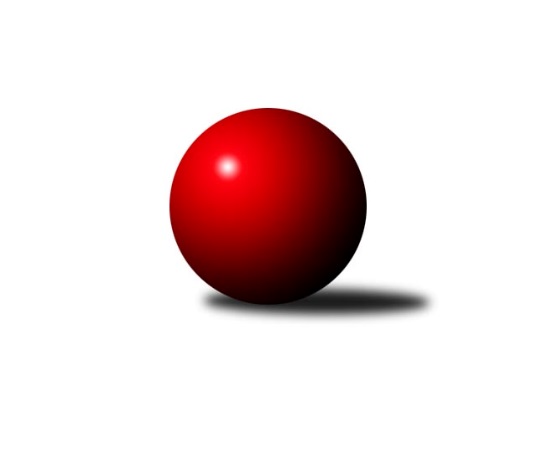 13Ročník 2018/2019	19.1.2019      Třináctka byla šťastnější pro hostující družstva, hned čtyři byla úspěšná a shodným skórem 2:6. Zlín doma nezaváhal, proto změna nastala pouze na opačném pólu tabulky družstev, zde se to bude každým kolem měnit. Nejlepšího výkonu v tomto kole: 3356 dosáhlo družstvo: SK Podlužan PrušánkyNejlepší výkon kola: 595 - Petr MikaSouhrnný přehled výsledků:SK Baník Ratiškovice	- SK Podlužan Prušánky	2:6	3269:3356	(9.5:14.5)	19.1.TJ Centropen Dačice B	- KK Slavoj Žirovnice 	2:6	3233:3285	(11.5:12.5)	19.1.KK Réna Ivančice 	- TJ Start Jihlava 	2:6	3139:3154	(13.0:11.0)	19.1.TJ Sokol Mistřín	- TJ Sokol Šanov	2:6	3231:3286	(8.0:16.0)	19.1.TJ Loko. Č. Budějovice	- TJ Sokol Slavonice 	5:3	3112:3092	(14.5:9.5)	19.1.KC Zlín	- TJ Sokol Husovice C	7:1	3234:3156	(13.5:10.5)	19.1.Tabulka družstev:	1.	KC Zlín	13	12	1	0	78.0 : 26.0 	177.5 : 134.5 	 3251	25	2.	SK Podlužan Prušánky	13	10	0	3	68.0 : 36.0 	188.0 : 124.0 	 3277	20	3.	KK Slavoj Žirovnice	13	8	1	4	59.5 : 44.5 	166.0 : 146.0 	 3199	17	4.	TJ Sokol Slavonice	13	7	1	5	58.0 : 46.0 	166.0 : 146.0 	 3206	15	5.	TJ Lokomotiva České Budějovice	13	7	0	6	55.0 : 49.0 	164.0 : 148.0 	 3188	14	6.	TJ Sokol Šanov	13	7	0	6	55.0 : 49.0 	153.5 : 158.5 	 3238	14	7.	TJ Centropen Dačice B	13	6	1	6	52.0 : 52.0 	157.5 : 154.5 	 3196	13	8.	TJ Sokol Mistřín	13	6	0	7	51.0 : 53.0 	161.0 : 151.0 	 3202	12	9.	TJ Sokol Husovice C	13	3	2	8	39.0 : 65.0 	147.5 : 164.5 	 3178	8	10.	TJ Start Jihlava	13	4	0	9	39.0 : 65.0 	131.5 : 180.5 	 3170	8	11.	SK Baník Ratiškovice	13	3	0	10	35.5 : 68.5 	126.5 : 185.5 	 3191	6	12.	KK Réna Ivančice	13	2	0	11	34.0 : 70.0 	133.0 : 179.0 	 3124	4Podrobné výsledky kola:	 SK Baník Ratiškovice	3269	2:6	3356	SK Podlužan Prušánky	Josef Něnička	138 	 128 	 123 	150	539 	 3:1 	 538 	 128	154 	 116	140	Dominik Fojtík	Aleš Zálešák	142 	 140 	 140 	141	563 	 3:1 	 548 	 137	148 	 134	129	Jan Zálešák	Michal Tušl	117 	 144 	 120 	135	516 	 0:4 	 562 	 136	147 	 122	157	Stanislav Esterka	Stanislav Polášek *1	152 	 108 	 119 	139	518 	 0:4 	 566 	 155	140 	 122	149	Lukáš Hlavinka	Václav Podéšť	174 	 129 	 119 	144	566 	 1.5:2.5 	 574 	 140	141 	 149	144	Zdeněk Zálešák	Viktor Výleta	147 	 133 	 140 	147	567 	 2:2 	 568 	 156	145 	 133	134	Vojtěch Novákrozhodčí: Václav Koplík
střídání: *1 od 68. hodu Dominik SchüllerNejlepší výkon utkání: 574 - Zdeněk Zálešák	 TJ Centropen Dačice B	3233	2:6	3285	KK Slavoj Žirovnice 	Petr Janák	155 	 136 	 115 	159	565 	 2:2 	 550 	 132	140 	 138	140	Libor Kočovský	Tomáš Pospíchal	132 	 128 	 122 	133	515 	 2:2 	 521 	 145	110 	 135	131	Pavel Ryšavý	Tomáš Bártů	146 	 116 	 144 	132	538 	 2:2 	 549 	 113	155 	 132	149	David Švéda	Petr Semorád	126 	 131 	 126 	160	543 	 1.5:2.5 	 576 	 140	131 	 152	153	Patrik Solař	Lukáš Prkna	131 	 138 	 132 	129	530 	 1:3 	 561 	 122	152 	 149	138	Jakub Kožich	Milan Kabelka	114 	 157 	 140 	131	542 	 3:1 	 528 	 128	148 	 124	128	František Kožichrozhodčí: Aneta KameníkováNejlepší výkon utkání: 576 - Patrik Solař	 KK Réna Ivančice 	3139	2:6	3154	TJ Start Jihlava 	Jaroslav Mošať	143 	 137 	 134 	148	562 	 4:0 	 517 	 142	122 	 122	131	Lukáš Novák	Michal Hrdlička	133 	 126 	 141 	131	531 	 1:3 	 546 	 139	121 	 153	133	Martin Votava	Tomáš Řihánek	121 	 121 	 118 	122	482 	 1:3 	 498 	 130	132 	 119	117	Jiří Vlach	Miroslav Nemrava	118 	 127 	 123 	124	492 	 2:2 	 512 	 144	123 	 111	134	Jaroslav Matějka	Marek Čech	123 	 119 	 151 	115	508 	 1:3 	 556 	 127	142 	 149	138	Roman Doležal	Tomáš Buršík	124 	 155 	 151 	134	564 	 4:0 	 525 	 119	127 	 147	132	Petr Votavarozhodčí: Eduard KremláčekNejlepší výkon utkání: 564 - Tomáš Buršík	 TJ Sokol Mistřín	3231	2:6	3286	TJ Sokol Šanov	Zbyněk Bábíček	141 	 126 	 146 	129	542 	 2:2 	 538 	 127	134 	 144	133	Stanislav Červenka	Jakub Cizler	128 	 135 	 149 	129	541 	 1:3 	 575 	 144	144 	 139	148	Jiří Konvalinka	Stanislav Zálešák	133 	 135 	 141 	146	555 	 3:1 	 509 	 138	114 	 128	129	Michal Stieranka	Jaroslav Polášek *1	116 	 122 	 150 	107	495 	 1:3 	 518 	 130	124 	 135	129	Tomáš Červenka	Luděk Svozil	147 	 119 	 142 	141	549 	 0:4 	 595 	 149	140 	 155	151	Petr Mika	Martin Fiala	133 	 143 	 130 	143	549 	 1:3 	 551 	 143	144 	 144	120	Aleš Procházkarozhodčí: Ivan Blaha
střídání: *1 od 61. hodu Zbyněk CízlerNejlepší výkon utkání: 595 - Petr Mika	 TJ Loko. České Budějovice	3112	5:3	3092	TJ Sokol Slavonice 	Martin Voltr	133 	 112 	 116 	140	501 	 2:2 	 539 	 124	155 	 128	132	Jiří Matoušek	Tomáš Reban	129 	 110 	 121 	125	485 	 1:3 	 533 	 119	132 	 138	144	Pavel Blažek	Tomáš Polánský	121 	 129 	 117 	112	479 	 3:1 	 498 	 117	128 	 110	143	Miroslav Bartoška	Zdeněk Kamiš	147 	 132 	 145 	143	567 	 3.5:0.5 	 504 	 123	132 	 113	136	Jiří Svoboda	Jiří Reban	125 	 138 	 134 	148	545 	 3:1 	 477 	 137	115 	 111	114	Zdeněk Holub	Pavel Černý	126 	 152 	 132 	125	535 	 2:2 	 541 	 139	128 	 114	160	Michal Dostálrozhodčí: Klojda VáclavNejlepší výkon utkání: 567 - Zdeněk Kamiš	 KC Zlín	3234	7:1	3156	TJ Sokol Husovice C	Bronislav Fojtík	142 	 124 	 125 	134	525 	 0:4 	 552 	 150	132 	 130	140	Tomáš Válka	Jindřich Kolařík *1	125 	 120 	 136 	147	528 	 3:1 	 497 	 118	146 	 123	110	Jan Machálek	Karel Ivaniš	135 	 134 	 135 	127	531 	 2:2 	 523 	 120	137 	 129	137	Radim Máca	Radek Janás	140 	 141 	 143 	131	555 	 3:1 	 521 	 124	120 	 140	137	Radim Meluzín	Tomáš Polášek	130 	 131 	 129 	119	509 	 2.5:1.5 	 521 	 120	131 	 121	149	Pavel Husar	Lubomír Matějíček	136 	 164 	 147 	139	586 	 3:1 	 542 	 132	140 	 129	141	Igor Sedlákrozhodčí: Martin Polepil
střídání: *1 od 61. hodu Miroslav MálekNejlepší výkon utkání: 586 - Lubomír MatějíčekPořadí jednotlivců:	jméno hráče	družstvo	celkem	plné	dorážka	chyby	poměr kuž.	Maximum	1.	Jiří Konvalinka	TJ Sokol Šanov	570.96	378.0	193.0	2.1	8/8	(599)	2.	Jan Zálešák	SK Podlužan Prušánky	562.48	368.2	194.3	4.2	8/8	(613)	3.	Luděk Svozil	TJ Sokol Mistřín	561.26	373.2	188.1	3.0	7/7	(593)	4.	Viktor Výleta	SK Baník Ratiškovice	557.49	367.5	190.0	3.7	7/7	(586)	5.	Tomáš Polášek	KC Zlín	556.60	367.2	189.4	3.0	5/7	(587)	6.	Vojtěch Novák	SK Podlužan Prušánky	556.45	368.6	187.9	2.4	7/8	(586)	7.	Martin Voltr	TJ Lokomotiva České Budějovice	555.60	362.4	193.3	2.6	8/8	(608)	8.	Petr Mika	TJ Sokol Šanov	555.08	369.3	185.8	2.9	8/8	(613)	9.	Zdeněk Zálešák	SK Podlužan Prušánky	551.40	367.7	183.7	2.7	8/8	(657)	10.	Patrik Solař	KK Slavoj Žirovnice 	551.13	376.0	175.1	5.5	6/8	(576)	11.	Milan Kabelka	TJ Centropen Dačice B	550.94	366.9	184.1	5.0	6/7	(594)	12.	Lukáš Hlavinka	SK Podlužan Prušánky	550.92	368.5	182.4	2.2	6/8	(582)	13.	Michal Dostál	TJ Sokol Slavonice 	550.82	361.8	189.0	4.0	7/7	(620)	14.	Aleš Procházka	TJ Sokol Šanov	550.13	365.3	184.8	4.1	6/8	(589)	15.	Bronislav Fojtík	KC Zlín	547.36	368.8	178.6	3.9	7/7	(577)	16.	Jaroslav Mošať	KK Réna Ivančice 	545.60	360.7	184.9	2.4	5/7	(568)	17.	Radek Janás	KC Zlín	545.60	369.8	175.8	5.2	6/7	(581)	18.	Miroslav Málek	KC Zlín	544.85	367.8	177.1	5.1	5/7	(561)	19.	Libor Kočovský	KK Slavoj Žirovnice 	544.35	370.0	174.3	4.6	8/8	(620)	20.	Tomáš Bártů	TJ Centropen Dačice B	542.21	366.1	176.1	5.3	6/7	(562)	21.	Jiří Svoboda	TJ Sokol Slavonice 	540.64	365.6	175.0	4.7	6/7	(580)	22.	Milan Volf	TJ Sokol Šanov	539.75	364.4	175.4	5.6	7/8	(573)	23.	Zdeněk Kamiš	TJ Lokomotiva České Budějovice	537.17	357.2	180.0	3.7	8/8	(607)	24.	Martin Votava	TJ Start Jihlava 	536.17	364.5	171.7	4.6	8/8	(562)	25.	Dominik Fojtík	SK Podlužan Prušánky	536.11	367.1	169.0	5.0	6/8	(596)	26.	David Švéda	KK Slavoj Žirovnice 	536.10	366.9	169.2	5.0	7/8	(574)	27.	Petr Votava	TJ Start Jihlava 	535.04	362.7	172.4	6.8	8/8	(564)	28.	Karel Ivaniš	KC Zlín	534.58	362.5	172.1	4.0	6/7	(574)	29.	Lubomír Matějíček	KC Zlín	534.46	359.9	174.6	4.0	5/7	(586)	30.	Jaroslav Polášek	TJ Sokol Mistřín	534.27	369.6	164.7	6.1	6/7	(585)	31.	Radim Máca	TJ Sokol Husovice C	534.13	360.9	173.2	6.0	8/8	(589)	32.	Lukáš Prkna	TJ Centropen Dačice B	533.80	361.5	172.3	5.9	5/7	(565)	33.	Pavel Husar	TJ Sokol Husovice C	533.59	360.3	173.3	4.6	8/8	(563)	34.	Miroslav Bartoška	TJ Sokol Slavonice 	533.43	359.3	174.1	7.9	6/7	(590)	35.	Jiří Malínek	TJ Centropen Dačice B	533.32	362.4	171.0	6.6	5/7	(584)	36.	Roman Doležal	TJ Start Jihlava 	532.73	356.9	175.8	4.8	8/8	(568)	37.	Aleš Zálešák	SK Baník Ratiškovice	531.29	354.6	176.7	5.5	7/7	(563)	38.	Jiří Matoušek	TJ Sokol Slavonice 	531.27	358.9	172.4	4.1	6/7	(544)	39.	Tomáš Buršík	KK Réna Ivančice 	531.24	355.7	175.5	5.9	7/7	(567)	40.	Jiří Reban	TJ Lokomotiva České Budějovice	531.10	361.3	169.9	6.7	8/8	(561)	41.	Miroslav Nemrava	KK Réna Ivančice 	530.92	357.2	173.7	4.5	7/7	(547)	42.	Zbyněk Bábíček	TJ Sokol Mistřín	530.67	354.5	176.1	5.6	7/7	(569)	43.	Martin Fiala	TJ Sokol Mistřín	530.61	359.3	171.3	6.1	6/7	(576)	44.	Pavel Černý	TJ Lokomotiva České Budějovice	530.57	359.8	170.8	6.6	7/8	(553)	45.	Václav Podéšť	SK Baník Ratiškovice	530.55	362.7	167.9	6.8	6/7	(576)	46.	Radim Meluzín	TJ Sokol Husovice C	530.52	361.6	169.0	5.1	8/8	(566)	47.	Pavel Blažek	TJ Sokol Slavonice 	530.02	359.6	170.4	4.8	7/7	(585)	48.	Petr Janák	TJ Centropen Dačice B	529.86	349.5	180.3	4.7	7/7	(577)	49.	Lukáš Novák	TJ Start Jihlava 	529.80	361.9	167.9	7.1	8/8	(596)	50.	Dominik Schüller	SK Baník Ratiškovice	529.77	352.0	177.7	6.3	7/7	(566)	51.	František Kožich	KK Slavoj Žirovnice 	529.73	362.8	166.9	6.2	8/8	(582)	52.	Zdeněk Holub	TJ Sokol Slavonice 	529.19	353.8	175.4	4.6	7/7	(572)	53.	Petr Semorád	TJ Centropen Dačice B	529.00	359.6	169.4	7.4	5/7	(572)	54.	Tomáš Reban	TJ Lokomotiva České Budějovice	528.40	360.7	167.7	7.2	7/8	(568)	55.	Miroslav Čekal	KK Slavoj Žirovnice 	527.83	359.7	168.1	4.4	6/8	(564)	56.	Jaroslav Matějka	TJ Start Jihlava 	527.54	353.1	174.5	5.1	8/8	(581)	57.	Michal Tušl	SK Baník Ratiškovice	527.26	356.2	171.1	7.9	6/7	(572)	58.	Tomáš Červenka	TJ Sokol Šanov	526.38	362.5	163.8	7.9	6/8	(555)	59.	Stanislav Zálešák	TJ Sokol Mistřín	526.17	362.3	163.9	5.9	5/7	(567)	60.	Jakub Cizler	TJ Sokol Mistřín	525.56	352.6	172.9	5.1	6/7	(610)	61.	Tomáš Pospíchal	TJ Centropen Dačice B	524.97	371.6	153.4	7.0	5/7	(602)	62.	Jindřich Kolařík	KC Zlín	523.96	352.2	171.8	3.8	5/7	(563)	63.	Igor Sedlák	TJ Sokol Husovice C	523.10	355.6	167.5	7.6	8/8	(570)	64.	Josef Toman	TJ Sokol Mistřín	522.48	357.3	165.2	6.6	5/7	(596)	65.	Dalibor Šalplachta	KK Réna Ivančice 	520.57	357.5	163.1	5.4	6/7	(554)	66.	Martin Gabrhel	TJ Sokol Husovice C	519.70	359.1	160.6	8.2	6/8	(545)	67.	Tomáš Hrdlička	KK Réna Ivančice 	511.77	348.9	162.9	7.1	7/7	(592)	68.	Tomáš Koplík	SK Baník Ratiškovice	511.53	350.3	161.3	9.7	5/7	(539)	69.	Tomáš Polánský	TJ Lokomotiva České Budějovice	509.90	352.6	157.3	8.9	7/8	(551)	70.	Marek Čech	KK Réna Ivančice 	509.19	357.3	151.9	8.9	6/7	(546)	71.	Jiří Vlach	TJ Start Jihlava 	508.67	355.6	153.1	7.0	8/8	(559)		Martin Tesařík	SK Podlužan Prušánky	557.17	362.1	195.1	5.7	3/8	(566)		Radim Abrahám	KC Zlín	555.83	360.2	195.7	2.1	4/7	(584)		Karel Fabeš	TJ Centropen Dačice B	551.00	355.0	196.0	4.0	1/7	(551)		Jakub Kožich	KK Slavoj Žirovnice 	551.00	370.5	180.5	3.6	5/8	(566)		Tomáš Válka	TJ Sokol Husovice C	550.93	364.9	186.1	3.1	5/8	(579)		Josef Něnička	SK Baník Ratiškovice	544.58	365.8	178.8	3.8	3/7	(580)		Stanislav Esterka	SK Podlužan Prušánky	543.53	361.9	181.7	4.1	5/8	(568)		Jiří Trávníček	TJ Sokol Husovice C	543.00	373.0	170.0	7.0	1/8	(543)		Jaromír Šula	TJ Sokol Husovice C	539.83	375.3	164.5	5.5	3/8	(547)		Petr Bakaj	TJ Sokol Šanov	533.63	371.9	161.8	9.5	4/8	(557)		Daniel Bašta	KK Slavoj Žirovnice 	532.00	355.0	177.0	3.0	1/8	(532)		Michal Hrdlička	KK Réna Ivančice 	531.00	367.0	164.0	9.0	1/7	(531)		Michal Pálka	SK Podlužan Prušánky	530.83	359.0	171.8	8.2	3/8	(547)		David Drobilič	TJ Sokol Slavonice 	527.00	346.0	181.0	4.0	1/7	(527)		Petr Kesjár	TJ Sokol Šanov	525.00	351.0	174.0	6.0	1/8	(525)		Stanislav Červenka	TJ Sokol Šanov	524.78	364.0	160.8	7.8	3/8	(538)		Láďa Chalupa	TJ Sokol Slavonice 	522.00	332.0	190.0	3.0	1/7	(522)		Pavel Ryšavý	KK Slavoj Žirovnice 	521.60	358.1	163.6	7.7	5/8	(554)		Lukáš Křížek	TJ Centropen Dačice B	521.50	363.0	158.5	9.0	1/7	(530)		Martin Sedlák	TJ Sokol Husovice C	519.00	348.0	171.0	8.0	1/8	(519)		Jiří Ondrák	TJ Sokol Slavonice 	519.00	349.0	170.0	5.0	1/7	(519)		Jan Sýkora	TJ Lokomotiva České Budějovice	513.00	343.7	169.3	7.3	3/8	(541)		Michal Stieranka	TJ Sokol Šanov	511.56	357.2	154.4	8.3	4/8	(552)		Jan Zifčák ml.	TJ Sokol Šanov	511.50	354.0	157.5	7.0	2/8	(515)		Jan Machálek ml.	TJ Sokol Husovice C	511.00	355.0	156.0	9.0	1/8	(511)		Jan Machálek	TJ Sokol Husovice C	506.00	352.5	153.5	11.5	2/8	(515)		Petr Hlaváček	TJ Start Jihlava 	503.00	352.0	151.0	7.0	1/8	(503)		Luděk Kolář	KK Réna Ivančice 	500.00	344.0	156.0	13.0	1/7	(500)		Stanislav Tichý	TJ Sokol Slavonice 	499.50	348.3	151.3	8.0	2/7	(521)		Tomáš Řihánek	KK Réna Ivančice 	497.00	346.0	151.0	8.5	2/7	(512)		Michal Šimek	SK Podlužan Prušánky	495.00	369.0	126.0	9.0	1/8	(495)		Eduard Kremláček	KK Réna Ivančice 	491.50	339.5	152.0	6.5	2/7	(493)		Petr Trusina	TJ Sokol Husovice C	491.00	353.0	138.0	16.0	1/8	(491)		Luboš Staněk	KK Réna Ivančice 	490.50	346.0	144.5	12.0	2/7	(492)		Stanislav Polášek	SK Baník Ratiškovice	487.00	337.0	150.0	9.0	1/7	(487)		Karel Kunc	TJ Centropen Dačice B	486.00	342.0	144.0	11.0	1/7	(486)		Karel Gabrhel	TJ Sokol Husovice C	483.00	349.0	134.0	13.0	1/8	(483)Sportovně technické informace:Zápisy z utkání mi prosím posílejte řádně vyplněné, první v pořadí je pouze příjmení (nepoužívejte pouze velká písmena) o řádek níže je jméno a o řádek níže je registrační číslo. Prosím, nezapomínat uvádět do poznámky v zápisu o utkání jasně status startu hráčky mimo soupisku.start náhradníkadopsání na soupiskuStále není jasno jak uvádět příjmení a jméno, je nutné použít diakritiku při vyplňování.Zápis mi prosím pošlete i přes skutečnost, že byl vygenerován systémem kuzelky.com. Nejlepší bude zápis z utkání odeslat hned po utkání, mám více času reagovat na případné nesrovnalosti.Adresy kam vždy zápis posílat: petr.kohlicek@seznam.cz, petr.kohlicek@kuzelky.cz Starty náhradníků:registrační číslo	jméno a příjmení 	datum startu 	družstvo	číslo startu13206	Zbyněk Cízler	19.01.2019	TJ Sokol Mistřín	1x10291	Tomáš Řihánek	19.01.2019	KK Réna Ivančice 	2x21662	Jiří Matoušek	19.01.2019	TJ Sokol Slavonice 	1xHráči dopsaní na soupisku:registrační číslo	jméno a příjmení 	datum startu 	družstvo	18302	Michal Hrdlička	19.01.2019	KK Réna Ivančice 	Program dalšího kola:14. kolo2.2.2019	so	10:00	TJ Lokomotiva České Budějovice - TJ Sokol Mistřín	2.2.2019	so	12:30	TJ Start Jihlava  - TJ Centropen Dačice B	2.2.2019	so	13:00	SK Podlužan Prušánky - TJ Sokol Slavonice 	2.2.2019	so	14:00	KK Slavoj Žirovnice  - SK Baník Ratiškovice	2.2.2019	so	15:30	TJ Sokol Husovice C - KK Réna Ivančice 	2.2.2019	so	16:00	TJ Sokol Šanov - KC ZlínZpracoval: Petr Kohlíček, GSM 777 626 473, 775 26 27 28Dne: 19.01.2019	Nejlepší šestka kola - absolutněNejlepší šestka kola - absolutněNejlepší šestka kola - absolutněNejlepší šestka kola - absolutněNejlepší šestka kola - dle průměru kuželenNejlepší šestka kola - dle průměru kuželenNejlepší šestka kola - dle průměru kuželenNejlepší šestka kola - dle průměru kuželenNejlepší šestka kola - dle průměru kuželenPočetJménoNázev týmuVýkonPočetJménoNázev týmuPrůměr (%)Výkon4xPetr MikaŠanov5953xZdeněk KamišČeské Buděj.109.435671xLubomír MatějíčekKC Zlín5861xLubomír MatějíčekKC Zlín108.855862xPatrik SolařŽirovnice5765xPetr MikaŠanov108.735956xJiří KonvalinkaŠanov5752xTomáš BuršíkRéna Ivančice107.215643xZdeněk ZálešákPrušánky5741xJaroslav MošaťRéna Ivančice106.835626xVojtěch NovákPrušánky5683xZdeněk ZálešákPrušánky106.37574